MASS INTENTIONSaturday, February 23rd     +William PritchardSunday, February 17th    (9:00 a.m. )    + Rod Rance                                     (11:00 a.m.)    + Michel & Juliette BerubeTuesday, February 26 – +Corrine ModestaMarch 1st                     + Rod RanceCHARITABLE TAX RECEIPTS FOR 2018 ARE READY TO BE PICKED UP Income tax receipts for 2018 donations are now available for pick-up at the entrance of the church. We thank you for your generous support of our parish.Members of the Knights of Columbus sell No Frills and Sobeys  gift  cards before and after all weekend Masses. Please take the time to support the program regularlyK of C Food Bank DriveThe Knights of Columbus are holding their monthly food drive in support of the Leduc Food Bank the week end of February 23/24.  Please drop your donations in the bin in the Church vestibule. Day of Confessions 2018 Tuesday, March 12  This special day of Penance is for those who have been away from the Sacrament of Reconciliation for a long time. Confession 10:00 a.m. – 3:00 p.m. (Fr. Arlan’s Office)Penitential Service Thursday, March 14th at 6:30 p.m.COME AND SEE WEEKEND AT ST. JOSEPH SEMINARY Twice a year, St. Joseph Seminary offers a weekend live-in experience for men who are discerning a call to the priesthood. We call them “Come and See Weekends.” If you’ve been thinking and talking about the priesthood, now’s the time for action: come and see for yourself, ask your questions, express your concerns, meet other seminarians and pray for God’s will. The next "Come and See" is set for March 8 - 10. Interested men are invited to contact Father Marc Cramer - vocations@caedm.ca24 Hour Adoration – Friday, March 1st   Sign up sheet in adoration binder.BAPTISM PREPARATION COURSEAre you expecting a child in the near future? Consider taking Baptism Preparation now while you are waiting for the birth of your son or daughter. The classes are for parents and sponsors (godparents). Attending now eliminates the need to find baby-sitters, rearrange feeding schedules etc. plus it adds to the joyful anticipation of your new arrival. Parents wishing to register for the next course which will be held on Monday, Feb. 25th at 7:00 pm please call the parish office. NOTICE TO PARISHIONERS  Please bring last year’s palms by March 3 and leave them in the designated basket. They will be burned in preparation for Ash Wednesday on March 6. Thank you!ASH WEDNESDAY MASSES Ash Wednesday Masses will be celebrated on March 6, 2019 at 9:00 a.m. at Saint Andres School, 11:00 a.m. at Mother d’Youville School and 7:00 p.m. at the Church..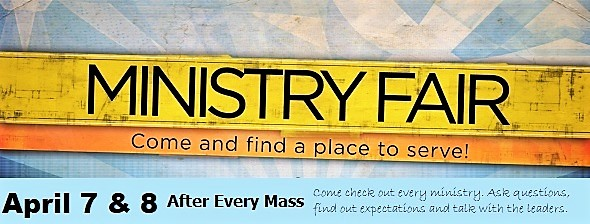 A Lenten preparation class for grades 5 to 9 will begin on Friday, March 8, and be held at mother D’Youville library (and gym).  Classes will begin promptly at 3:30.  We will explore catechism, scripture, and Catholic tradition.  The classes will run nearly every Friday until April 26 (excluding holidays).  For further information please contact cvuko@hotmail.com. or Elijah.maxine@gmail.com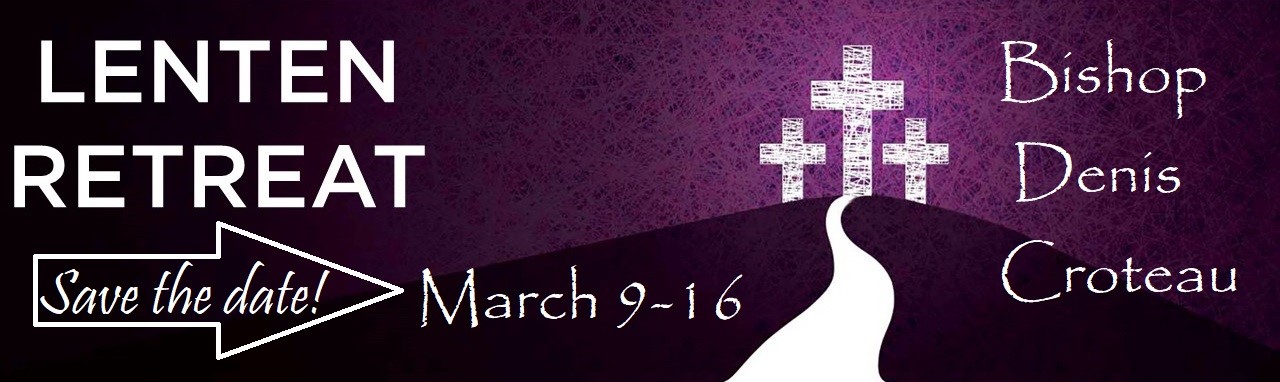 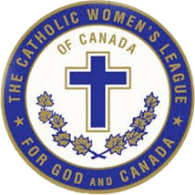 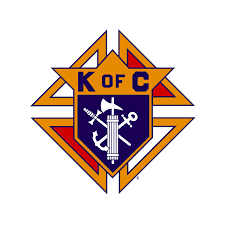 Thank you!The St. Vital CWL and Our Lady of the Hill Knights of Columbus would like to thank everyone who supported the pie sale – those who made the delicious pies, dedicated their time to be there for the sale and clean up, and those who were able to enjoy the fruits of their labour.  We always thank God, the Father of our Lord Jesus Christ, when we pray for you. Col 1:3